Key Stage 1 Homework Project Activities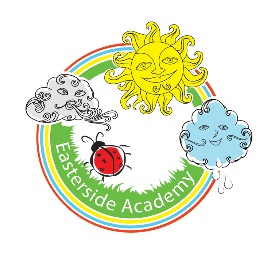 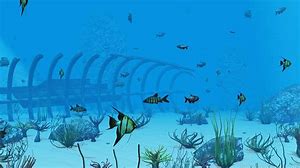 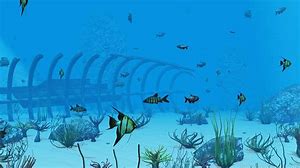 Information for children and parentsWell done on starting your homework project! Over the next six weeks you have been tasked with completing as many of these seaside inspired homework activities as you would like. Please bring in your work or post a picture on seesaw. 